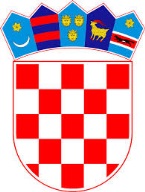             REPUBLIKA HRVATSKASISAČKO-MOSLAVAČKA ŽUPANIJA                   OPĆINA MAJURPovjerenstvo za provedbu Oglasa za prijam u službu višeg referenta za provedbu EU projekta „Zaželi i mi smo tu“KLASA: 102-01/18-01/04URBROJ: 2176/14-04-20-20Majur, 7. kolovoz 2020. godineOBAVIJEST O ODRŽAVANJU PRETHODNE PROVJERE ZNANJA KANDIDATA (PISANO TESTIRANJE) I INTERVJUA ZA PRIJAM U SLUŽBU VIŠEG REFERENTA ZA PROVEDBU EU PROJEKTA „ZAŽELI I MI SMO TU“Obavještavaju se kandidati prijavljeni na Oglas za prijam u službu na radno mjesto viši referent za provedbu EU projekta „Zaželi i mi smo tu“, objavljen na web stranici Općine Majur i HZZ-a, 23. srpnja 2020. godine da će se prethodna provjera znanja – pisano testiranje i intervju održati dana 13. kolovoza 2020. godine (srijeda) s početkom u 12,00 sati na adresi Narodna knjižnica i čitaonica Majur, Sv. Mihovila 2.Kandidate koji su ispunili formalne uvjete iz Oglasa obavijestit će se telefonskim putem i putem e-maila.Kandidate koji nisu ispunili formalne uvjete iz Oglasa obavijestit će se pisanim putem.Prethodna provjera znanja i sposobnosti obuhvaća:pisano testiranje, (10 bodova)provjeru praktičnog  rada (provjeru znanja rada na osobnom računalu), (10 bodova)intervju s kandidatima koji su ostvarili najmanje 50% bodova iz svakog dijela provjere znanja i sposobnosti kandidata na provedenom pisanom testiranju i provjeri praktičnog rada. (10 bodova)OPĆI DIO:1. Ustav Republike Hrvatske (»Narodne novine«, broj 56/90, 135/97, 8/98, 113/00, 124/00, 28/01, 41/01, 55/01, 76/10, 85/10 - pročišćeni tekst, 5/14) - 2 pitanja2. Zakon o lokalnoj i područnoj (regionalnoj) samoupravi (»Narodne novine«, broj 33/01, 60/01, 129/05, 109/07, 125/08, 36/09, 150/11, 144/12, 19/13 – pročišćeni tekst, 137/15 - ispravak i 123/17) – 3 pitanjaPOSEBNI DIO:1. Zakon o uspostavi institucionalnog okvira za provedbu europskih strukturnih i investicijskih fondova u Republici Hrvatskoj u financijskom razdoblju 2014. - 2020. (»Narodne novine«, broj 92/14), - 3 pitanja2. Uredba o tijelima u sustavima upravljanja i kontrole korištenja Europskog socijalnog fonda, Europskog fonda za regionalni razvoj i Kohezijskog fonda, u vezi s ciljem "Ulaganje za rast i radna mjesta" (»Narodne novine«, broj 107/14, 23/15, 129/15, 15/17, 18/17) – 2 pitanjaKandidatima će biti podijeljena pitanja za provjeru znanja. Navedena pismena provjera znanja traje 30 minuta. Za pisano testiranje dodjeljuje se od 1 do 10 bodova. Svaki točan odgovor nosi po 1 bod.Provjera praktičnog rada (provjera znanja rada na osobnom računalu)Nakon pisanog testiranja kandidati će pristupiti provjeri znanja rada na osobnom računalu. Provjera traje maksimalno 30 minuta, a sastoji se u praktičnoj provjeri poznavanja MS Word i MS Excel programa, e-mail servisa. Provjera se izvodi na osobnom računalu. Za  provjeru  kandidat može dobiti od 1 do 10 bodova.Intervju se provodi samo s kandidatima koji su ostvarili najmanje 50% bodova iz provjere znanja na provedenom testiranju i praktičnoj provjeri rada.Povjerenstvo kroz razgovor s kandidatima utvrđuje interese, profesionalne ciljeve, snalažljivost, komunikativnost, fleksibilnost, prilagodbu radnoj okolini,  motivaciju za rad u jedinici lokalne samouprave. Rezultati intervjua boduju se na isti način kao i testiranje..Kandidati koji na pisanom testiranju ostvare najmanje 50% bodova iz svakog od područja testiranja pristupit će isti dan intervjuu.Ako kandidat ne pristupi testiranju ili intervjuu, bez obzira na razloge, smatra se da je povukao prijavu na Oglas.Predsjednica povjerenstvaIvana Paškvan